Pupil premium strategy statementThis statement details our school’s use of pupil premium (and recovery premium) over the 3 year period from September 2021 to July 2024 funding to help improve the attainment of our disadvantaged pupils. It outlines our pupil premium strategy, how we intend to spend the funding in this academic year and the effect that last year’s spending of pupil premium had within our school. School overviewFunding overviewPart A: Pupil premium strategy plan3 Year Statement of intentChallengesThis details the key challenges to achievement that we have identified among our disadvantaged pupils.Intended outcomes This explains the outcomes we are aiming for by the end of our current strategy plan, and how we will measure whether they have been achieved.Activity in this academic year 2022-23This details how we intend to spend our pupil premium (and recovery premium funding) this academic year to address the challenges listed above.Teaching (for example, CPD, recruitment and retention)Budgeted cost: £ 12,000Targeted academic support (for example, tutoring, one-to-one support structured interventions) Budgeted cost: £10,000Wider strategies (for example, related to attendance, behaviour, wellbeing)Budgeted cost: £22,000Total budgeted cost: £ 44,000Part B: Review of outcomes in the previous academic yearPupil premium strategy outcomesThis details the impact that our pupil premium activity had on pupils in the 2020 to 2021 academic year. This details the impact that our pupil premium activity had on pupils in the 2021 to 2022 academic year. Externally provided programmesPlease include the names of any non-DfE programmes that you purchased in the previous academic year. This will help the Department for Education identify which ones are popular in EnglandDetailDataSchool nameSinai Jewish Primary SchoolNumber of pupils in school 630 Summer - 627Autumn 2022 - 608Proportion (%) of pupil premium eligible pupils4.3% Summer 5.1%Autumn 2022 - 5.3% (32)Academic year/years that our current pupil premium strategy plan covers (3 year plans are recommended)2021-20222022-20232023-2024Date this statement was publishedDecember 2021Date on which it will be reviewedJuly 2023Statement authorised byJulia KayePupil premium leadJulia Kaye Summer - Gemma CowenAutumn 2022 - Gemma CowenGovernor leadDeborah Slattery-AzaguryDetailAmountPupil premium funding allocation this academic year£40,165Recovery premium funding allocation this academic year£ 4,205 ( 29 @ £145)Pupil premium funding carried forward from previous years (enter £0 if not applicable)£0Total budget for this academic yearIf your school is an academy in a trust that pools this funding, state the amount available to your school this academic year£44,370Our aim is to ensure that our pupils are not disadvantaged as a result of their socio-economic context. We believe that with the correct support all pupils can achieve their full potential, as long as the provision meets their needs. Our ultimate objectives are to: Remove barriers to learning created by poverty, family circumstance and backgroundNarrow the attainment gaps between disadvantaged pupils and their non-disadvantaged counterparts Ensure ALL pupils are able to read and write fluently to enable them to access the breadth of the curriculum Develop confidence in their ability to communicate effectively in a wide range of contexts Enable pupils to look after their social and emotional wellbeing and to develop resilience. Access a wide range of opportunities to develop their knowledge and understanding of the world, preparing pupils for their next stage in learningWe aim to do this through:Providing all teachers with high quality CPD to ensure that pupils access effective high quality teachingProviding targeted intervention and support to quickly address identified gaps in learning including the use of small group work, 1:1 tuition Targeting funding to ensure that all pupils have access to trips, residentials, first hand learning experiences Providing opportunities for all pupils to participate in enrichment activities including art, sport and music Providing support for pupils with their emotional and social development. This is not an exhaustive list and strategies will change and develop based on the needs of individuals. Key Principals: We will ensure that high quality teaching, learning and assessment meets the needs of all pupils through the rigorous analysis of data. Class teachers will support through specific interventions which will be reviewed at least termly. Alongside academic support, we will ensure that those pupils who have social, emotional and mental health needs will access high quality provision from appropriately trained adults.Challenge numberDetail of challenge 1Narrowing the attainment gap across writing and maths2Increasing % of children achieving greater depth 3Ensuring children in receipt of the Pupil Premium grant receive the same opportunities as other children and access to curriculum enrichment.4Attendance5SEMH needs, including anxietyIntended outcomeSuccess criteriaImproved progress and attainment in Writing and MathsIncreasing % of children achieving greater depth Narrowing the attainment gap between disadvantaged pupils and non-disadvantaged pupils in Writing and Maths Lessons are carefully planned to enthuse and engage pupils. There is a clear progression of knowledge and skills. Targets are ambitious and progress is monitored regularly so that provision and individualised instruction can be put in place to support each child All children have access to curriculum enrichment in line with their peers. Children will be fully equipped with the knowledge and cultural capital needed to prepare themselves for their next stage of educationAppropriate provisions are made to meet the needs of all pupilsIncreased uptake in school clubs by disadvantaged pupilsAll disadvantaged pupils will attend residential trips and outings and extra curricular activities such as the book fairImproved attendance of disadvantaged pupilsAttendance of disadvantage pupils is above 96% Attendance of individual pupils increaseImproved wellbeing and behaviour of all pupilsReduction of behavioural incidents in classReduction of behavioural incidents outside class (playground, transitions) Children can identify emotions and strategies to help them deal with their emotions. ActivityEvidence that supports this approachChallenge number(s) addressedQuality first teaching for all pupils with targeted individualised instructionMaths and English are high priority on the School Improvement Plan and CPD plan. Subject Daily timetable adapted to address gaps in learning, prioritising reading, phonics, maths fluencyMaths Mastery Curriculum Rec - Y6CPD programme in place for all teaching staff and support staff, including seminar lessonsChrome books to enhance the curriculum, for use in the event of remote learning, and support children to develop key skillsEvidence states that high quality teaching and effective professional development  improves pupil outcomes.All staff will receive high quality CPD which will enable them to have more confidence in delivering quality first teaching. This will impact upon attainment and progress for all pupils across the school.EEF guide to Pupil Premium - tiered approach- teaching is the top priority, including CPD‘High quality teaching improves pupil outcomes, and effective professional development offers a crucial tool to develop teaching quality and enhance children’s outcomes in the classroom.’Additional evidence:EEF guided to individualised instructionhttps://educationendowmentfoundation.org.uk/education-evidence/teaching-learning-toolkit/individualised-instructionSutton Trust - quality first teaching has direct impact on student outcomesEEF guide to mastery learninghttps://educationendowmentfoundation.org.uk/education-evidence/teaching-learning-toolkit/mastery-learningEvidence shows that addressing the digital divide for disadvantaged pupils will give them greater opportunities 1,2ActivityEvidence that supports this approachChallenge number(s) addressedTermly data analysis tracks progress of disadvantaged children  and appropriate and timely interventions are put into place. 1:1 and small group interventions in place to support identified children1:1 support for children remote learningPupil Premium lead to hold termly meetings with class teachers of PP children to identify additional needsSchool Led Tutoring 25%Having analysed school data, individual children have been identified that need additional support in writing and maths where gaps could be effectively addressed through intense tuition or 1:1 and small group support.Tuition targeted at specific needs to support low attaining pupils or those falling behind. EEF Guide to 1:1 tuition and small group tuition - ‘one to one tuition is very effective at improving pupil outcomes. One to one tuition might be an effective strategy for providing targeted support for pupils that are identified as having low prior attainment or are struggling in particular areas’‘Small group tuition approaches can support pupils to make effective progress by providing intensive, targeted academic support to those identified as having low prior attainment or at risk of falling behind... Small group tuition offers an opportunity for greater levels of interaction and feedback compared to whole class teaching’1,2ActivityEvidence that supports this approachChallenge number(s) addressedWellbeing support1:1 and well being groups by Unlocking PotentialThrive and Thrive breakfast clubOpal playground strategyArt therapyBoxall Profile for Wellbeing assessmentZones of regulationMindfulness groupsLego clubStaff CPD and SENCo supportThere is extensive evidence associating childhood social and emotional skills with improved outcomes at school and in later life (e.g., improved academic performance, attitudes, behaviour and relationships with peers)Children who are active at break time are more prepared to achieve in their lessons and less likely to argue with peers. It has been found that children who have slow start to the day, with a reminder of their timetable and teachers, while eating breakfast have a calmer start and are more prepared to learn.Consistent practice across the school both in and out of the classroom with behaviour and attitudes will increase pupils’ confidence and behaviour for learning will be positive.EEF guide to Social and Emotional learninghttps://educationendowmentfoundation.org.uk/public/files/Publications/SEL/EEF_Social_and_Emotional_Learning.pdf1,2,3,4,5Extra curricular sports clubs and activitiesAdditional weekly early morning clubs led by PE leaderLunchtime clubs - football, netball, dance by external providersBreakfast and after school clubFunding for Visitors and workshopsFunding for school trips, residentials, swimming lessons, uniform and equipmentAll pupils will have access to trips and school visits, a wide range of extra curricular activities in order to enrich and enhance provision.EEF Guide to Physical Activity‘participating in sports and physical activity is likely to have wider health and social benefits...such as improved attendance’OFSTED research (2019) places an emphasis on improving cultural capital particularly for disadvantaged pupilsBreakfast and after school clubs are available to help support the attendance of pupils and provide children with a nutritious breakfast before school.EEF guide to Physical activity - ‘participating in sports and physical activity is likely to have wider health and social benefits...such as improved attendance’EEF guide to School Uniform - ‘School uniform policies are thought to compliment the development and support of a whole school culture and approach, which in turn may assist pupil discipline and motivation.https://culturallearningalliance.org.uk/wp-content/uploads/2017/08/CLA-key-findings-2017.pdf‘Learning through arts and culture can improve attainment in Maths and English’‘Learning through arts and culture develops skills and behaviour that lead children to do better in school.’1,2,3,4,5Increase Parental Communication and engagementAttendance officer and Pupil Premium lead to communicate with parents Weekly care packagesEEF guide to Parental Engagement Parental engagement has a positive impact..it is crucial to engage with parents to avoid widening attainment gaps.Sutton Parent Power 2018‘Schools should support parental engagement in their child’s education.’Evidence from internal Parent Voice shows that regular communication between home and school impacts children’s wellbeing and enables parents to support their children at home with their learning.At Sinai Jewish Primary School, due to Covid, the following provisions were put into place to support Disadvantaged pupils:Daily Live lesson in English and Maths by Class TeacherAdditional Daily 1:1 30 minute online sessions by Teaching Assistants focusing on English and MathsAdditional weekly online sessions delivered by Class Teacher focusing on English and MathsAdditional online sessions delivered by Jewish Studies teachers to support children with Hebrew ReadingKey Worker daily provision for Disadvantaged pupilDevices provided for all pupils without access to technologyWeekly care packages (food, stationery and work packs) delivered to familiesRegular well being checks by Wellbeing and Inclusion team and Pupil Premium LeadOn return to school after lockdown the following provision was implemented:Adaptations to timetable to implement Recovery Curriculum: additional English and Maths dailySenior Leadership team delivering group interventionPurchasing of chrome books for each Disadvantaged pupilAdditional Reading and Phonics support1:1 live lessons provided to Disadvantaged children isolating1:1 wellbeing sessionsPayment of clubs, once they commenced, for individual pupilsPurchasing of school uniform and equipment100% of Disadvantaged children passed the KS1 Phonics Assessment100% of KS2 Disadvantaged children achieved the expected standard in Reading, Writing and MathsAt Sinai Jewish Primary School  the following provisions were put into place to support Disadvantaged pupils:Additional Reading and Phonics supportWellbeing support School led tutoringPayment of school tripsPurchasing of school uniform and equipmentChromebooks for all PP childrenIncrease parent engagement through ongoing communicationMore children engaged in extracurricular activities such as sports, chess and guitar lessons, paid for through PP fundingProgress towards outcome 1:Improved progress and attainment in Writing and MathsIncreasing % of children achieving greater depth -Teachers ensured that PP children are part of focus groups in class and in intervention groups where required which led to an improvement in their progress both for those children working towards age related expectations as well as those who were working at greater depth. -School led tutoring successfully  focused on closing the gaps between the whole cohort and pupil premium children specifically in writing. Gaps were identified and this allowed children to catch up with their peers and achieve more in class. -Chromebooks available for all PP children to support them.  This particularly helps those who found writing more challenging as they were able to get their ideas written for longer pieces of writing. We have analysed the performance of our school’s disadvantaged pupils during the 2021-22 academic year using KS1 and Ks2 performance data. We found that our disadvantaged children have continued to catch up in most areas and are in line with the whole school cohort in many areas. We put in support for all individuals this down to our procedures during the disruptive lockdowns, with 1:1 sessions, small group zooms and inviting out disadvantaged children into our school provision. Once we returned to school 75% of KS1 disadvantaged children achieved the expected standard in reading, writing, maths combined. This is the same proportion as the whole year two cohort (74.4%)25% of KS1 disadvantaged children achieved greater depth in reading, writing, maths combined. Higher than the whole cohort at 18.9%100% of KS1 disadvantaged children achieved the expected standard in maths.75% of KS1 disadvantaged children achieved the expected standard in reading and writing.66.6% of KS2 disadvantaged children achieved the expected standard in reading, writing, maths combined.100% of KS2 disadvantaged children achieved the expected standard in maths.100% of KS2 disadvantaged children achieved the expected standard in reading.66.6% of KS2 disadvantaged children achieved the expected standard in writing. 22.2% of KS2 disadvantaged children achieved greater depth in writing (higher than the whole cohort at 19.1%)Progress towards outcome 2:All children have access to curriculum enrichment in line with their peers. We have focussed on this and this term we have worked closely with external agencies to ensure that all pupil premium children are attending clubs, these range from sports clubs including football, dodgeball and netball to chess and guitar lessons.We have partially or fully funded all pupil premium children to attend all trips and residential outings. 100% of children have attended these opportunities. We have hosted visitors in school too to educate the children where outings have not been possible, including pupil and parent lessons on online safety.Where outings have taken place we have put emphasis on their educational value as well as the cultural capital, including a trip to the orchestra. Preparation for secondary school is vital for every child. For one child we provided equipment, folders and guidance to ensure that he had a smooth start at secondary school.Progress towards outcome 3:Improved attendance of disadvantaged pupilsAttendance for pupil premium children is up to 92% this term from 84% in the summer term. This is due to working closely with families to encourage more regular attendance. Support from all of the leadership team and class teachers has helped lead to this improvement. Quick communication when children are off school and daily check ins has helped these children to return to school more quickly than they might have done previously. 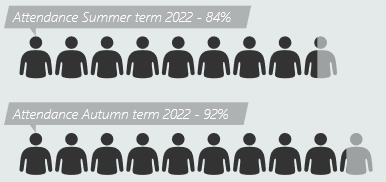 Progress towards outcome 4:Improved wellbeing and behaviour of all pupilsWellbeing is an important focus for all of our children and we have recently introduced Thrive - a social, emotional and mental health group for children to learn to manage their feelings and emotions in a better way. This includes lessons and breakfast club, as well as small group and 1:1 support. We encourage teachers to refer children and to always consider the needs of their disadvantaged children first. Across the school we use zones of regulation to help the children to recognise their feelings and to understand what helps them in different situations. One place that the children can go to self regulate is the sensory room which is a calming environment.We are developing a new playground strategy in order to ensure that all children have their needs met on the playground as well as in the classroom. When the children are active and entertained they are happier on the playground and less issues occur.In conjunction with the United Synagogue, we provided care packages for families in need with weekly deliveries of food and household products. The United Synagogue and Jewish charities also offer additional generous donations around the school and religious holidays, with vouchers being sent as well as gifts for Chanukah (December) and cheesecake baking parcels for Shavuot (May).ProgrammeProviderN/A